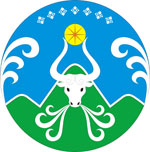 ПРИКАЗ  № 325от   10.12.2018 г.п. Усть-НераО введении дополнительного функционалааттестационной комиссии внутри ОУНа основании предложения аттестационной комиссии созданной при МКУ «УО МО «Оймяконский улус (район)»,ПРИКАЗЫВАЮ:Ввести в функционал экспертной комиссии по аттестации в ОУ рассмотрение материалов педагогов претендуемых на квалификационные категории (первую, высшую);Материалы аттестуемых педагогов предоставлять в комиссию при  МКУ «УО МО «Оймяконский улус (район)», с экспертным заключением;Внести дополнения в локальные акты образовательных учреждений с 01.01.2019 года, указав функционал экспертной комиссии внутри образовательного учреждения;Контроль за исполнением приказа возлагаю на ведущего специалиста отдела УП МКУ «УО МО «Оймяконский улус (район)»Иванову А.А.Начальник  МКУА.А. Егоров             «УО МО «Оймяконский улус (район)»